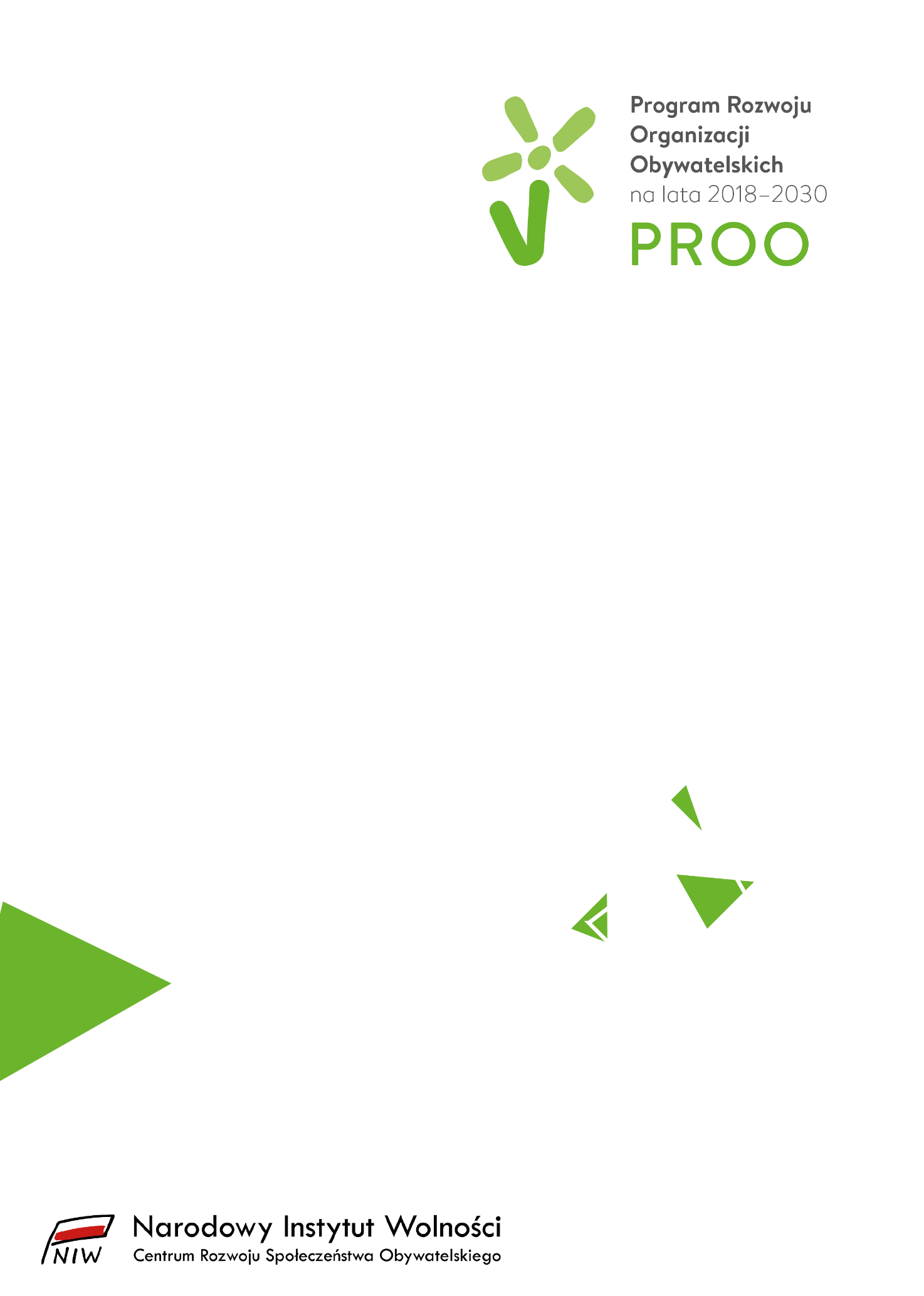 KonkursKonkursKonkursKonkursKonkursPrzedmiotem Konkursu jest udzielenie dotacji celowej na realizację zadania polegającego na wsparciu organizacji społeczeństwa obywatelskiego, które znalazły się w sytuacji mogącej istotnie ograniczać realizację ich celów statutowych i działalności programowej. Konkurs przewiduje również wsparcie dla organizacji, które z powodu braku środków finansowych nie mogą uczestniczyć w ważnych wydarzeniach życia publicznego o charakterze ponadlokalnymPrzedmiotem Konkursu jest udzielenie dotacji celowej na realizację zadania polegającego na wsparciu organizacji społeczeństwa obywatelskiego, które znalazły się w sytuacji mogącej istotnie ograniczać realizację ich celów statutowych i działalności programowej. Konkurs przewiduje również wsparcie dla organizacji, które z powodu braku środków finansowych nie mogą uczestniczyć w ważnych wydarzeniach życia publicznego o charakterze ponadlokalnymPrzedmiotem Konkursu jest udzielenie dotacji celowej na realizację zadania polegającego na wsparciu organizacji społeczeństwa obywatelskiego, które znalazły się w sytuacji mogącej istotnie ograniczać realizację ich celów statutowych i działalności programowej. Konkurs przewiduje również wsparcie dla organizacji, które z powodu braku środków finansowych nie mogą uczestniczyć w ważnych wydarzeniach życia publicznego o charakterze ponadlokalnymPrzedmiotem Konkursu jest udzielenie dotacji celowej na realizację zadania polegającego na wsparciu organizacji społeczeństwa obywatelskiego, które znalazły się w sytuacji mogącej istotnie ograniczać realizację ich celów statutowych i działalności programowej. Konkurs przewiduje również wsparcie dla organizacji, które z powodu braku środków finansowych nie mogą uczestniczyć w ważnych wydarzeniach życia publicznego o charakterze ponadlokalnymPrzedmiotem Konkursu jest udzielenie dotacji celowej na realizację zadania polegającego na wsparciu organizacji społeczeństwa obywatelskiego, które znalazły się w sytuacji mogącej istotnie ograniczać realizację ich celów statutowych i działalności programowej. Konkurs przewiduje również wsparcie dla organizacji, które z powodu braku środków finansowych nie mogą uczestniczyć w ważnych wydarzeniach życia publicznego o charakterze ponadlokalnymNumer wnioskuNumer nadawany automatycznie przy złożeniu wniosku.Numer wnioskuNumer nadawany automatycznie przy złożeniu wniosku.Numer wnioskuNumer nadawany automatycznie przy złożeniu wniosku.Numer wnioskuNumer nadawany automatycznie przy złożeniu wniosku.Numer wnioskuNumer nadawany automatycznie przy złożeniu wniosku.Nazwa wnioskodawcyNa podstawie danych z wniosku.Nazwa wnioskodawcyNa podstawie danych z wniosku.Nazwa wnioskodawcyNa podstawie danych z wniosku.Nazwa wnioskodawcyNa podstawie danych z wniosku.Nazwa wnioskodawcyNa podstawie danych z wniosku.Tytuł zadaniaNa podstawie danych z wniosku.Tytuł zadaniaNa podstawie danych z wniosku.Tytuł zadaniaNa podstawie danych z wniosku.Tytuł zadaniaNa podstawie danych z wniosku.Tytuł zadaniaNa podstawie danych z wniosku.Kryteria formalneKryteria formalneKryteria formalneKryteria formalneKryteria formalneWypełnienie i złożenie wniosku za pomocą Generatora Wniosków, dostępnego na stronie internetowej www.niw.gov.pl we wskazanym terminie.Wypełnienie i złożenie wniosku za pomocą Generatora Wniosków, dostępnego na stronie internetowej www.niw.gov.pl we wskazanym terminie.Wypełnienie i złożenie wniosku za pomocą Generatora Wniosków, dostępnego na stronie internetowej www.niw.gov.pl we wskazanym terminie.TAKNIEZłożenie wniosku przez podmiot uprawniony do udziału w Konkursie.Złożenie wniosku przez podmiot uprawniony do udziału w Konkursie.Złożenie wniosku przez podmiot uprawniony do udziału w Konkursie.TAKNIEKryteria merytoryczneKryteria merytoryczneKryteria merytoryczneKryteria merytoryczneKryteria merytoryczneKryteriumTAKNIEUZASADNIENIEUZASADNIENIEWniosek jest adekwatny w odniesieniu do celów Programu i potrzeb WnioskodawcyTAKNIEZaplanowane działania są spójne ze sobą 
i z celami ProgramuTAKNIEDziałania mają istotny wpływ na sytuację organizacjiTAKNIEZaplanowane działania są możliwe do realizacji, 
a Wnioskodawca nie ma możliwości pokrycia kosztów z innych źródełTAKNIEKoszty są zasadne w odniesieniu do zakresu działańTAKNIEImię i nazwisko oceniającegoImię i nazwisko oceniającegoImię i nazwisko oceniającegoImię i nazwisko oceniającegoImię i nazwisko oceniającegoDataDataDataDataDatadd-mm-rrrrdd-mm-rrrrdd-mm-rrrrdd-mm-rrrrdd-mm-rrrr